О запрете дарить и получать подаркиВ связи с предстоящими новогодними и рождественскими праздниками Министерство труда и социальной защиты Российской Федерации напоминает о необходимости соблюдения запрета дарить и получать подарки. Читать письмо Министерства труда и социальной защиты РФ от 05.12.2016 №18-0/10/В-9109 (В формате. PDF)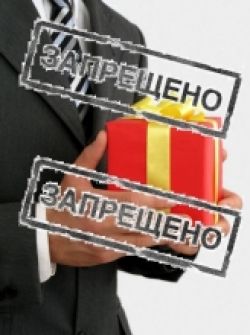 